По вопросу: Имеем ли мы право принять на работу инвалида 3 группы 1-я степень (педагог)?Сообщаем: В зависимости от нарушения здоровья устанавливается I, II или III группа инвалидности (п. 8 Порядка, утвержденного Приказом Минздравсоцразвития России от 24.11.2010 N 1031н).Обратите внимание: в основу понятия "группа инвалидности" положено общее ограничение жизнедеятельности, вызванное нарушением здоровья человека. Это широкое понятие, включающее, в частности, возможность самообслуживания инвалида.Для работодателя более важным является степень ограничения способности к труду.…..….Из таблицы можно сделать вывод, что однозначно можно принять на работу инвалидов I, II или III группы с 1-й и 2-й степенями способности к трудовой деятельности.Источник: 
Статья: Компания планирует принять на работу инвалида (Свентиховская О.В.) ("Зарплата", 2014, N 11) {КонсультантПлюс}По данному вопросу также  предлагаем Вам, ознакомится с информацией приведенной ниже.Для поиска  информации по вопросу использовались ключевые слова в строке «быстрый поиск»:                                                  «Прием на работу инвалида 3 группы»В будущем для просмотра дополнительной информации связанной с просматриваемым документом, предлагаем использовать кнопку i                           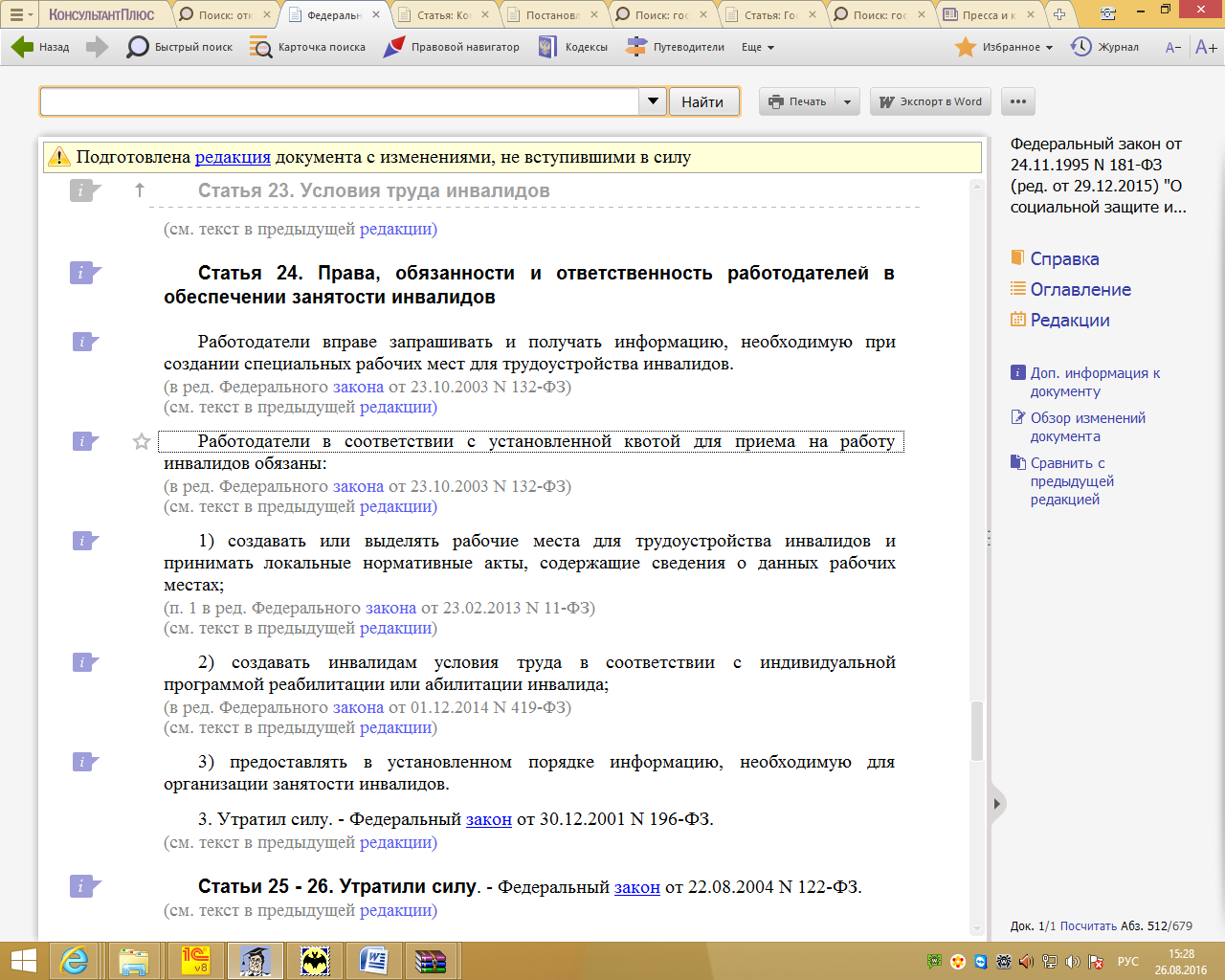 Важные моменты выделены цветом. Ответ подготовлен  26.08.2016 года.Услуга оказывается в соответствии с регламентом Линии консультаций: http://consultantugra.ru/klientam/goryachaya-liniya/reglament-linii-konsultacij/
Статья: Компания планирует принять на работу инвалида (Свентиховская О.В.) ("Зарплата", 2014, N 11) {КонсультантПлюс}"Зарплата", 2014, N 11КОМПАНИЯ ПЛАНИРУЕТ ПРИНЯТЬ НА РАБОТУ ИНВАЛИДАВ рамках квоты работодатели обязаны принимать на работу инвалидов. Как взаимосвязаны группа инвалидности и степень ограничения способности к труду? Какие документы об инвалидности должен представить работник? Какие условия труда ему нужно создать и какие льготы предоставить?Инвалид - человек, который имеет нарушение здоровья со стойким расстройством функций организма. Это приводит к ограничению жизнедеятельности и вызывает необходимость его социальной защиты (ст. 1 Федерального закона от 24.11.1995 N 181-ФЗ "О социальной защите инвалидов в Российской Федерации", далее - Закон N 181-ФЗ).Что такое квота для приема на работу инвалидовРаботодатели обязаны создавать или выделять рабочие места для трудоустройства инвалидов и создавать им благоприятные условия для трудовой деятельности. Количество рабочих мест, на которые необходимо трудоустроить инвалидов, определяется в соответствии с квотой (ч. 2 ст. 24 Закона N 181-ФЗ).Квота - это минимальное количество рабочих мест, на которые должны быть приняты инвалиды (Определение Верховного Суда РФ от 11.05.2011 N 92-Г11-1).Размер квоты устанавливается в каждом субъекте РФ. Факт исполнения квоты подтверждает наличие трудового договора, который в текущем месяце действовал не менее 15 дней. Об этом говорится, например, в п. 1 ч. 3 ст. 2 Закона г. Москвы от 22.12.2004 N 90.Документы, подтверждающие инвалидностьГражданину, признанному инвалидом, выдаются:- справка, подтверждающая факт установления инвалидности, с указанием группы инвалидности;- индивидуальная программа реабилитации.Об этом сказано в п. 36 Порядка признания лица инвалидом, утвержденного Постановлением Правительства РФ от 20.02.2006 N 95.Справка. Форма справки об инвалидности утверждена Приказом Минздравсоцразвития России от 24.11.2010 N 1031н. В справке указывается группа инвалидности.Программа реабилитации. Форма индивидуальной программы реабилитации (ИПР) утверждена в Приложении N 1 к Приказу Минздравсоцразвития России от 04.08.2008 N 379н.В ИПР, в частности, указывается группа инвалидности и степень ограничения способности к трудовой деятельности.Группа инвалидности и степени ограниченияспособности к трудуВ зависимости от нарушения здоровья устанавливается I, II или III группа инвалидности (п. 8 Порядка, утвержденного Приказом Минздравсоцразвития России от 24.11.2010 N 1031н).Обратите внимание: в основу понятия "группа инвалидности" положено общее ограничение жизнедеятельности, вызванное нарушением здоровья человека. Это широкое понятие, включающее, в частности, возможность самообслуживания инвалида.Для работодателя более важным является степень ограничения способности к труду. Для того чтобы понять, можно ли принять инвалида на работу, нужно посмотреть в ИПР, какая степень ограничения способности к труду установлена кандидату.Три степени ограничения способности к трудуУстановлены три степени ограничения способности к труду. Они перечислены в таблице на с. 108.ТаблицаСтепени ограничения способности к трудовой деятельностиКаких инвалидов можно брать на работуИз таблицы можно сделать вывод, что однозначно можно принять на работу инвалидов I, II или III группы с 1-й и 2-й степенями способности к трудовой деятельности.Что касается 3-й степени, то она устанавливается самым тяжелым больным. Инвалида с 3-й степенью ограничения трудоспособности, при которой он способен выполнять отдельные виды работ при помощи других людей и такая работа в компании есть, можно принять на работу. Трудоустройство исключено, только если инвалиду установлена 3-я степень из-за невозможности осуществлять трудовую деятельность.Факт полной утраты профессиональной трудоспособности должен быть зафиксирован в ИПР. В п. 6 программы должно быть написано, что работник полностью неспособен к трудовой деятельности - просто указания 3-й степени ограничения способности к труду в данном случае недостаточно.Обратите внимание: на практике 3-я степень ограничения способности к трудовой деятельности устанавливается только в случае полного запрета на труд. Это подтверждает тот факт, что мероприятия профессиональной реабилитации, являющиеся частью ИПР, разрабатываются только инвалидам, имеющим ограничения способности к труду 1-й и 2-й степеней.Инвалид не желает разглашать степеньсвоего ограничения к трудуИПР имеет для инвалида рекомендательный характер. Он вправе отказаться от того или иного вида, формы и объема реабилитационных мероприятий, а также от реализации программы в целом.Отказ инвалида от ИПР в целом или от реализации отдельных ее частей:- освобождает работодателя от ответственности за ее исполнение;- не дает инвалиду права на получение компенсации в размере стоимости реабилитационных мероприятий, предоставляемых бесплатно.Об этом говорится в ч. 5 и 7 ст. 11 Закона N 181-ФЗ.Если в индивидуальной программе реабилитации отсутствует фраза о полной нетрудоспособности и работник письменно отказался от части реабилитационных мероприятий или от всей программы в целом, полагаем, что работа инвалида в организации возможна, причем как на условиях неполного рабочего времени, так и в обычном режиме.Трудовые льготы работникам-инвалидамТрудовое законодательство предоставляет инвалидам ряд льгот.Рабочее время инвалидаСокращенная продолжительность рабочего времени для инвалидов I и II групп составляет не более 35 часов в неделю (ч. 1 ст. 92 ТК РФ). При таком графике работы им положена оплата труда в полном объеме (ч. 3 ст. 23 Закона N 181-ФЗ и Письмо Минздравсоцразвития России от 11.05.2006 N 12918/МЗ-14).Для инвалидов III группы сокращенная продолжительность рабочего времени законодательством не предусмотрена, поэтому для них действует нормальная продолжительность рабочего времени - 40 часов в неделю (ч. 2 ст. 91 ТК РФ).Работа в ночь, праздник или сверхурочноИнвалиды любой группы могут привлекаться к работе в ночное время, сверхурочной работе, а также в выходные и праздничные дни только с их письменного согласия и при условии, что такая работа не запрещена им по состоянию здоровья в соответствии с медицинским заключением. При этом работники-инвалиды должны быть ознакомлены в письменной форме с правом отказаться от такой работы (ч. 5 ст. 96, ч. 5 ст. 99 и ч. 7 ст. 113 ТК РФ).Отпуск инвалидаРаботающим инвалидам любой группы предоставляется ежегодный оплачиваемый отпуск не менее 30 календарных дней (ч. 5 ст. 23 Закона N 181-ФЗ).На основании письменного заявления работодатель обязан предоставить работающему инвалиду неоплачиваемый отпуск до 60 календарных дней в году (ч. 2 ст. 128 ТК РФ).Работникам, ставшим инвалидами в результате катастрофы на Чернобыльской АЭС, предоставляется дополнительный оплачиваемый отпуск продолжительностью 14 календарных дней (п. 5 ст. 14 Закона РФ от 15.05.1991 N 1244-1).Льготы по обеспечению пособиямипо временной нетрудоспособностиПособия по временной нетрудоспособности инвалидам-чернобыльцам выплачиваются в размере 100% среднего заработка вне зависимости от страхового стажа (п. 6 ст. 14 Закона РФ от 15.05.1991 N 1244-1).Налоговые льготыИнвалидам I и II групп предоставляется ежемесячный стандартный налоговый вычет в размере 500 руб. независимо от величины годового дохода работника (абз. 7 пп. 2 п. 1 ст. 218 НК РФ).А инвалиды-чернобыльцы и военнослужащие, ставшие инвалидами I, II и III групп вследствие ранения, полученного при исполнении обязанностей военной службы, вправе претендовать на вычет в размере 3000 руб. в течение всего календарного года (абз. 3 и 15 пп. 1 п. 1 ст. 218 НК РФ).Обратите внимание: на сайте e.zarp.ru можно получить персональную консультацию по вопросам расчетов с работниками.Условия работы инвалидаВ зависимости от степени ограничения способности к труду инвалиды могут работать либо в обычных, либо в специально созданных производственных условиях.При ограничении трудовой способности 1-й степени - работав обычных производственных условияхРаботодатель должен иметь в виду, что при наличии ограничения способности к труду 1-й степени инвалид может работать в обычных производственных условиях, то есть выполнять свою работу на обычных рабочих местах вместе и наравне со здоровыми работниками.При ограничении трудовой способности 2-й степени - работав специально созданных условияхРаботодатель может принять на работу инвалида со 2-й степенью ограничения к труду при условии, что у кандидата:- отсутствуют медицинские противопоказания к выполнению вредных или тяжелых работ 1-го или 2-го класса вредности при условии их выполнения в режиме сокращенного рабочего времени;- частично сохранены профессионально значимые функции;- есть возможность частично или полностью скомпенсировать утраченные профессионально значимые функции с помощью вспомогательных технических средств (например, тифлотехнических, сурдологических), эргономического приспособления рабочего места, адаптации технологического процесса к особенностям патологии инвалида, а также с помощью других лиц.Привлекать инвалидов I и II групп со 2-й степенью ограничения к труду можно, если работодатель при необходимости сможет:- занять их на работах с оптимальными и допустимыми (1-го и 2-го классов) условиями труда;- значительно сократить им рабочий день;- установить льготные нормы выработки;- ввести дополнительные перерывы;- создать специально оборудованное рабочее место;- позволить частично или полностью выполнять работы на дому и т.п.Примечание. Какие условия труда и режим работы нужно установить для инвалидовПодробно читайте в электронном журнале "Зарплата", 2009, N 8 (e.zarp.ru).Не все инвалиды со 2-й степенью ограничения к труду нуждаются во всех перечисленных мероприятиях - все зависит от заболевания и степени выраженности нарушения функций организма. Рекомендации относительно допустимых условий труда есть в разделе "Мероприятия профессиональной реабилитации" ИПР.Принимая на работу инвалида, компания обязана обеспечить условия труда, указанные в разделе "Рекомендации о противопоказанных и доступных условиях и видах труда" ИПР (ст. 224 ТК РФ).Допустима ли работа при 3-й степениПри 3-й степени ограничения к труду инвалид:- либо может трудиться со значительной помощью других лиц;- либо ему противопоказана любая работа.Бывает, что работа противопоказана, но инвалид может делать что-то полезное. Если компания заинтересована в посильных ему услугах, она вправе заключить с инвалидом гражданско-правовой договор. В Гражданском кодексе запрета на это нет.О.В.СвентиховскаяНалоговый консультантПодписано в печать21.10.2014СтепеньХарактеристика работ, которые может выполнять сотрудник, ограниченный в способности к трудовой деятельности1-я (минимальное нарушение функций организма)Работник может выполнять работу в обычных условиях труда, но при снижении квалификации, тяжести, напряженности и (или) уменьшении объема работы.Работник неспособен продолжать работу по основной профессии, но может выполнять работу более низкой квалификации в обычных условиях труда2-яРаботник может трудиться в специально созданных условиях с использованием вспомогательных технических средств3-я (максимальное нарушение функций организма)Работник может трудиться со значительной помощью других лиц.Сотруднику противопоказана любая работа в связи с имеющимися ограничениями жизнедеятельностиСтепеньХарактеристика работ, которые может выполнять сотрудник, ограниченный в способности к трудовой деятельности1-я (минимальное нарушение функций организма)Работник может выполнять работу в обычных условиях труда, но при снижении квалификации, тяжести, напряженности и (или) уменьшении объема работы.Работник неспособен продолжать работу по основной профессии, но может выполнять работу более низкой квалификации в обычных условиях труда2-яРаботник может трудиться в специально созданных условиях с использованием вспомогательных технических средств3-я (максимальное нарушение функций организма)Работник может трудиться со значительной помощью других лиц.Сотруднику противопоказана любая работа в связи с имеющимися ограничениями жизнедеятельности